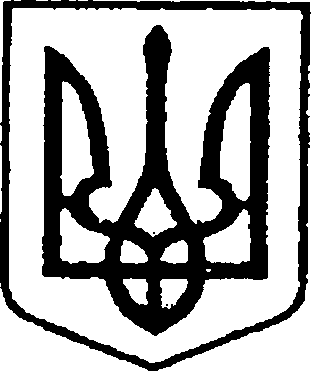 УКРАЇНАЧЕРНІГІВСЬКА ОБЛАСТЬН І Ж И Н С Ь К А    М І С Ь К А    Р А Д А     10  сесія VIII скликанняР І Ш Е Н Н Я   від  03 червня 2021  року               м. Ніжин                              №   58-10/2021 Відповідно до статей 25, 26, 42, 59, 73 Закону України “Про місцеве самоврядування в Україні”, Земельного кодексу України, Податкового кодексу України, Закону України “Про оренду землі”, рішення Ніжинської міської ради шостого скликання від 08 липня 2015 року №6-69/2015 “Про затвердження місцевих податків”(із змінами), Регламенту Ніжинської міської ради Чернігівської області затвердженого рішенням Ніжинської міської ради Чернігівської області від 27 листопада 2020 року № 3-2/2020, розглянувши клопотання підприємств та організацій, міська рада вирішила:1. Надати дозвіл Управлінню комунального майна та земельних відносин Ніжинської міської ради Чернігівської області на виготовлення технічної документації із землеустрою щодо встановлення (відновлення) меж земельної ділянки в натурі на (місцевості) площею 0,1604га за адресою: м. Ніжин, вул.Академіка Амосова,16 для будівництва і обслуговування багатоквартирного житлового будинку. Державний акт на право постійного користування землею II-ЧН№ 001236 від 30 жовтня 1998р.1.1. Укласти трьохсторонній договір на виконання робіт по виготовлення технічної документації із землеустрою щодо встановлення (відновлення) меж земельної ділянки в натурі на (місцевості) площею 0,1604га за адресою: м. Ніжин, вул. Академіка Амосова,16 між обраною землевпорядною організацією, як виконавцем робіт, Управлінням комунального майна та земельних відносин Ніжинської міської ради Чернігівської області, як замовником та Об”єднанням співвласників багатоквартирного будинку «Медік», як платником  відповідно до заяви ОСББ «Медік».Термін дії дозволу – шість місяців. 2. Припинити право постійного користування земельною ділянкою площею 7,7579га за адресою: м. Ніжин, вул. Бобрицька,73 (кадастровий №7410400000:01:028:0002) для будівництва та обслуговування інших будівель громадської забудови Комунальному підприємству «Керуюча компанія «Північна», яка перебуває в постійному користуванні відповідно до інформації з Державного реєстру речових прав на нерухоме майно, номер запису про інше речове право № 28480759 від 18 жовтня 2018 року.     2.1. Комунальному підприємству «Керуюча компанія «Північна», зареєструвати припинення права постійного користування земельною ділянкою площею 7,7579га за адресою: м. Ніжин, вул. Бобрицька,73 (кадастровий № 7410400000:01:028:0002) відповідно до Закону України «Про Державну реєстрацію речових прав на нерухоме майно та їх обтяжень».3.Надати дозвіл Управлінню житлово – комунального господарства та будівництва Ніжинської міської ради на виготовлення проекту землеустрою щодо відведення у постійне користування земельної ділянки орієнтовною площею 0,7850га за адресою: м. Ніжин,  вул. Батюка,13 для будівництва та обслуговування об'єктів рекреаційного призначення (розміщення скверу імені Богдана Хмельницького).Термін дії дозволу – один рік.4.Надати дозвіл Управлінню житлово – комунального господарства та будівництва Ніжинської міської ради на виготовлення проекту землеустрою щодо відведення у постійне користування земельної ділянки орієнтовною площею 1,0860га за адресою: м. Ніжин,  вул. Гоголя, 21 для будівництва та обслуговування об'єктів рекреаційного призначення (розміщення скверу імені Миколи Гоголя).Термін дії дозволу – один рік.5. Начальнику управління комунального майна та земельних відносин Ніжинської міської ради Онокало І.А. забезпечити оприлюднення даного рішення на офіційному сайті Ніжинської міської ради протягом п`яти робочих днів з дня його прийняття.6. Організацію виконання даного рішення покласти на першого заступника міського голови з питань діяльності виконавчих органів ради Вовченка Ф. І. та Управління комунального майна та земельних відносин Ніжинської міської ради.7. Контроль за виконанням даного рішення покласти на постійну комісію міської ради з питань регулювання земельних відносин, архітектури, будівництва та охорони навколишнього середовища (голова комісії – Глотко В.В.).Міський голова					       Олександр КОДОЛАВізують:секретар міської ради						  Юрій ХОМЕНКОперший заступник міського голови  з питань діяльності виконавчих органів ради                Федір ВОВЧЕНКОпостійна комісія міської ради з питань регулювання земельних відносин,архітектури, будівництва та охоронинавколишнього середовища                                              Вячеслав ГЛОТКОпостійна комісія міської ради з питаньрегламенту, законності, охорони праві свобод громадян, запобігання корупції,адміністративно-територіального устрою,депутатської діяльності та етики                                      Валерій САЛОГУБначальник управління комунальногомайна та земельних відносинНіжинської міської ради				            Ірина ОНОКАЛОначальник відділу містобудуваннята архітектури-головний архітектор                                      Вікторія МИРОНЕНКО начальник відділу юридично-кадровогозабезпечення						            В’ячеслав ЛЕГАголовний спеціаліст – юрист відділу бухгалтерськогообліку, звітності та правового забезпечення управліннікомунального майна та земельних відносин Ніжинськоїміської ради					   		   Сергій САВЧЕНКОначальник управління культури і туризму Ніжинської міської ради	         Тетяна БАССАКПро надання дозволу на виготовлення проектів та технічної документації із землеустрою, припинення права постійного користування землею юридичним особам.